Prix Folio des Lycéens 2017-2018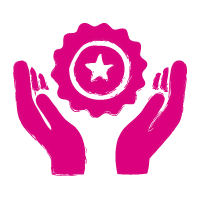 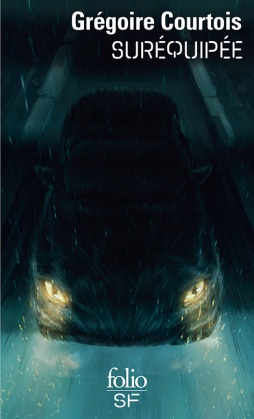 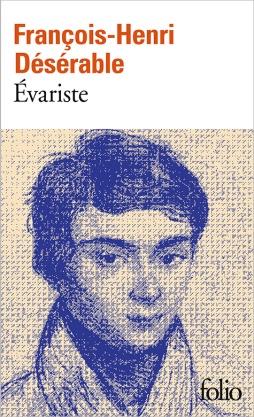 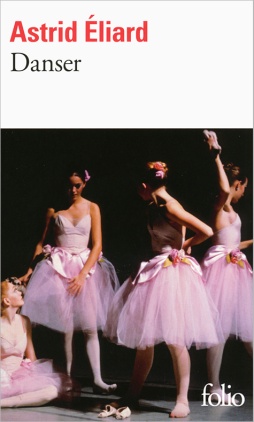 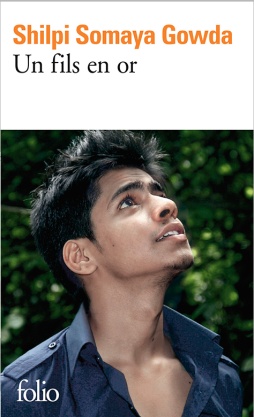 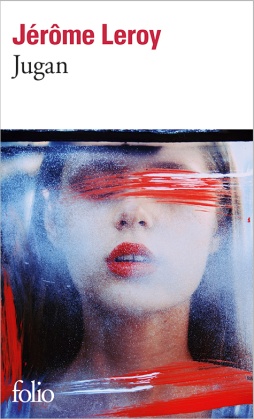 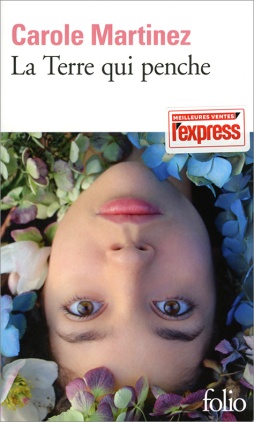 Venez découvrir les titres de la sélection 2017-2018 au CDI.Lisez-les et votez pour celui que vous préférez.Ecrivez une lettre à l'auteur de votre choix.